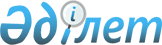 О признании утратившим силу решение Уалихановского районного маслихата от 28 февраля 2014 года № 2-21 с "Об утверждении регламента Уалихановского районного маслихата"Решение Уалихановского районного маслихата Северо-Казахстанской области от 21 октября 2016 года N 7-7с. Зарегистрировано Департаментом юстиции Северо-Казахстанской области 10 ноября 2016 года N 3924      В соответствии со статьей 27 Закона Республики Казахстан от 6 апреля 2016 года "О правовых актах", Уалихановский районный маслихат РЕШИЛ:

      Признать утратившим силу решение Уалихановского районного маслихата "Об утверждении регламента Уалихановского районного маслихата" от 28 февраля 2014 года № 2-21 с (зарегистрированное в Реестре государственной регистрации нормативных правовых актов под № 2658 от 9 апреля 2014 года, опубликовано 22 апреля 2014 года в газете "Кызылту").

      Настоящее решение вводится в действие по истечении десяти календарных дней после дня его первого официального опубликования.


					© 2012. РГП на ПХВ «Институт законодательства и правовой информации Республики Казахстан» Министерства юстиции Республики Казахстан
				
      Председатель VІІ сессии VІ созыва

Т. Дюсембеков

      Секретарь Уалихановскогорайонного маслихата

Б. Кадиров 
